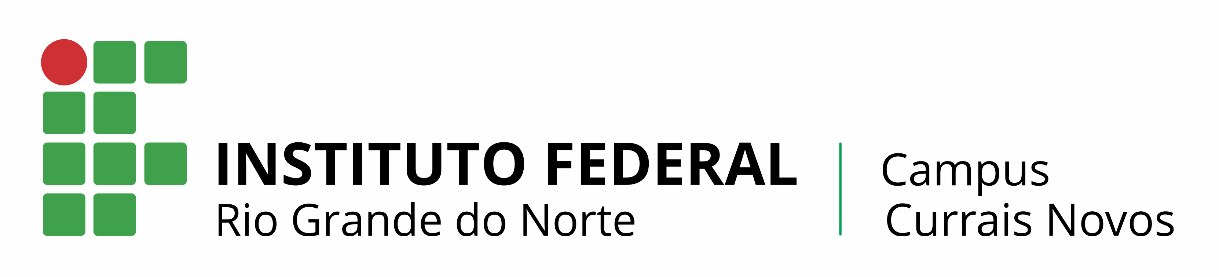 Semana de Ambientação para o Ensino RemotoSemana de Ambientação para o Ensino RemotoSemana de Ambientação para o Ensino RemotoSemana de Ambientação para o Ensino RemotoSemana de Ambientação para o Ensino RemotoSemana de Ambientação para o Ensino RemotoDias/Horários21/09/2020Segunda-feira22/09/2020Terça-feira23/09/2020Quarta-feira24/09/2020Quinta-feira25/09/2020Sexta-feira10:00 às 11:30Criação dos ambientes virtuais de acompanhamento dos alunos.(ETEP)Planejamento individual docenteReunião pedagógicaExperiência no Ensino Remoto EmergencialProf. Dr. Leonardo Teixeira EAJ1)Reuniões de grupos para tratar das dependências e dos seminários(área informática, licenciatura, área alimentos e formação geral)2) ROTINA DE ESTUDOS NO ENSINO REMOTO EMERGENCIAL. (discentes)Reunião das Coordenações cursos com os discentes sobre o ensino remoto.(organizando os horários para a publicização).14:00 às 15:30Criação dos ambientes virtuais de acompanhamento dos alunos.(ETEP)Colegiado da diretoria acadêmicaReuniões de grupos para tratar das dependências e dos seminários(área informática, licenciatura, área alimentos e formação geral)Reunião do NAPNE sobre os alunos com NEEs sobre o ensino remoto emergencial. (Grupo do NAPNE)Reunião do NEABI(Grupo NEABI)
17:30Criação dos ambientes virtuais de acompanhamento dos alunos.(ETEP)Reunião das Coordenações cursos com os discentes sobre o ensino remoto.(organizando os horários para a publicização).Reunião com comunidade escolar. (pais/responsáveis/alunos)Sobre o formato de Ensino remoto emergencialReunião das Coordenações cursos com os discentes sobre o ensino remoto.(organizando os horários para a publicização).Reunião das Coordenações cursos com os discentes sobre o ensino remoto.(organizando os horários para a publicização).